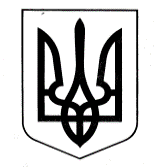 УПРАВЛІННЯ ОСВІТИ САФ’ЯНІВСЬКОЇ СІЛЬСЬКОЇ РАДИ ІЗМАЇЛЬСЬКОГО РАЙОНУ ОДЕСЬКОЇ ОБЛАСТІОЗЕРНЯНСЬКИЙ ЗАКЛАД ЗАГАЛЬНОЇ СЕРЕДНЬОЇ ОСВІТИ НАКАЗ26.05.2022 р.                                                                                          № 58/ОПро затвердження обранихпроектів підручників для 5 класуВідповідно до Порядку проведення конкурсного відбору підручників (крім електронних) для здобувачів повної загальної середньої освіти і педагогічних працівників, затвердженого наказом Міністерства освіти і науки України від 21 вересня 2021 року №1001, на виконання наказу Міністерства освіти і науки України від 30 вересня 2021 року № 1048 «Про проведення конкурсного підручників (крім електронних) для здобувачів повної загальної середньої освіти і педагогічних працівників у 2021-2022 роках (5 клас)», наказу Міністерства освіти і науки України від 04 лютого 2022 року №121 «Про внесення змін до наказу Міністерства освіти і науки від 30.09.2021  №1048», на виконання наказів Міністерства освіти і науки України від 17.05.2022 №449 «Про внесення змін до порядку конкурсного відбору підручників (крім електронних) та посібників для здобувачів повної загальної середньої освіти та педагогічних працівників», від 23.05.2022 року №467 «Про внесення змін до наказу Міністерства освіти і науки України від 30.09.2021 № 1048 (із змінами), листа Міністерства освіти і науки України від 23.05.2022 № 1/5415-22 «Щодо забезпечення виконання наказу МОН від 30 вересня 2021 року №1048 (зі змінами) та з метою організації прозорого вибору Озернянським ЗЗСО підручників для 5-х класів Нової української школи, на підставі рішення педагогічної ради (протокол №10 від 26.05.2022 р.)НАКАЗУЮ:Затвердити вибраний перелік підручників для 5 класів Озерняського ЗЗСО та здійснити замовлення (додається).Заступнику директора з навчально-виховної роботи Тарай В.В. передати результати вибору проектів підручників на папері та в електронному вигляді до управління освіти Саф’янівської сільської ради Ізмаїльського району в строк до 27 травня 2022 року.Секретарю закладу Кондрі К.Ф. висвітлювати на сайт закладу результати вибору проектів підручників до 30 травня 202 року.Контроль за виконанням наказу залишаю за собою.             Директор закладу _____________ Оксана ТЕЛЬПІЗ   З наказом ознайомлені: _____________ В.В. Тарай   _____________ К.В. Кондря